Профилактические беседы с работниками объектов образования	Сотрудниками отдела надзорной деятельности и профилактической работы Тосненского района были проведены профилактические беседы с работниками дополнительного образования. Так, в Форнорносовском доме культуры и театрально-культурном центре «Саблино», инспектором Аллой Яблочковой с целью приобретения персоналом объектов устойчивых навыков, необходимых для принятия быстрых и четких решений и выполнения действий, необходимых для предупреждения опасных последствий, которые могут быть при возникновении пожаров и иных чрезвычайных ситуаций, проведен инструктаж. Данная профилактическая работа особенно актуальна с наступлением нового учебного года. В ходе беседы инспектор напомнила персоналу алгоритм действий при возникновении пожара или задымления, рассказала о том, что делать, если пути эвакуации при пожаре заблокированы, провела инструктажи по использованию первичных средств пожаротушения.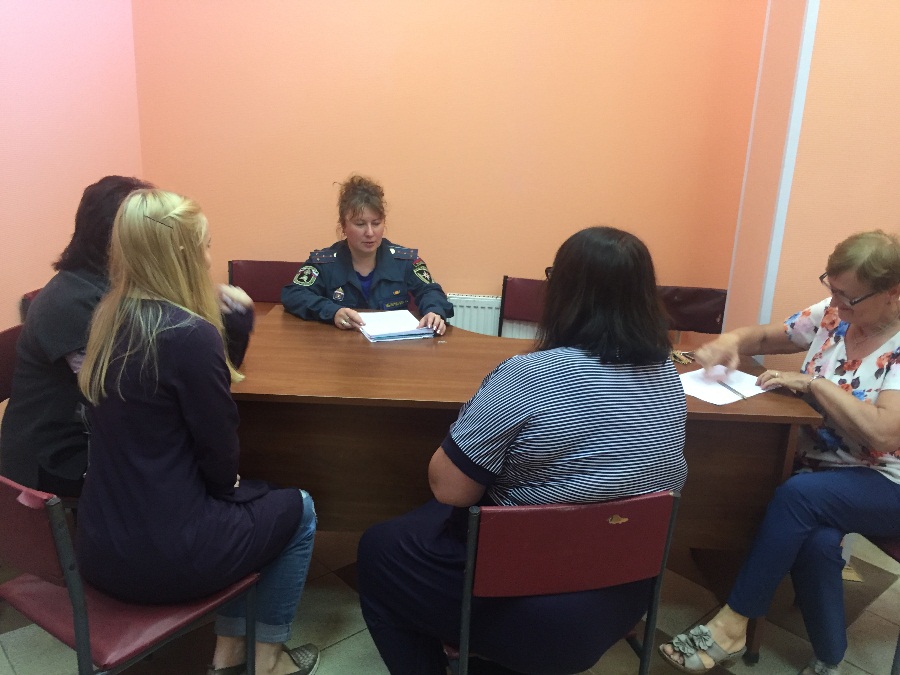 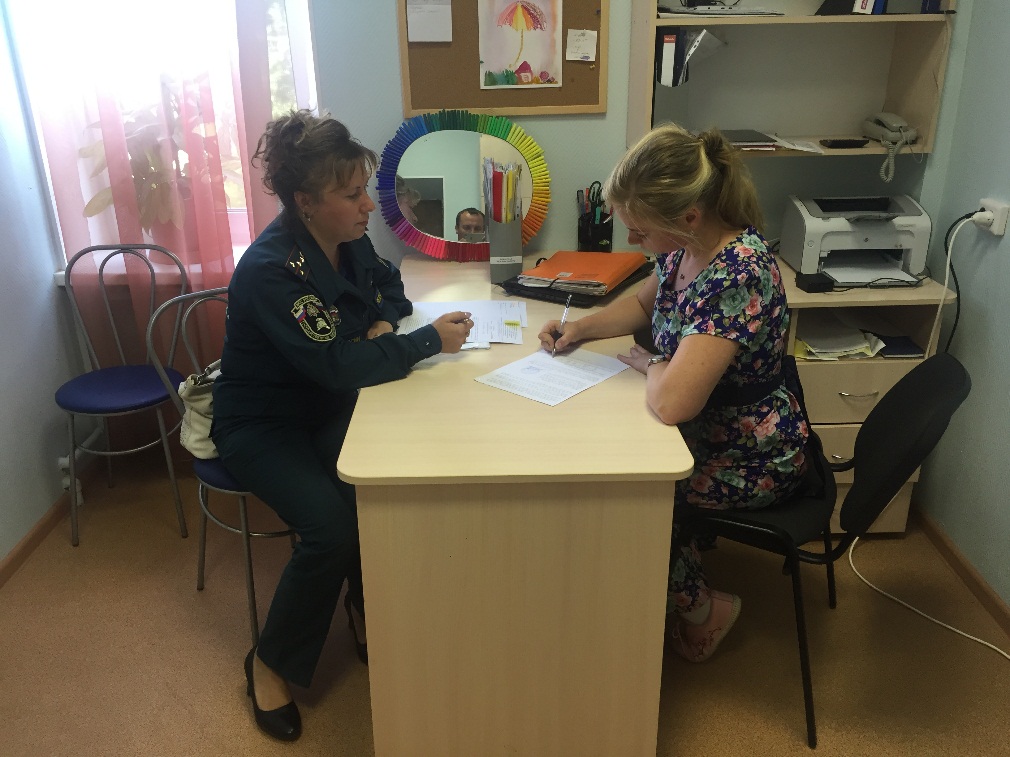 